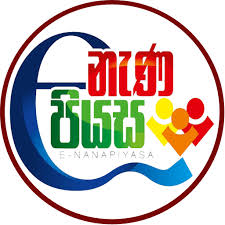 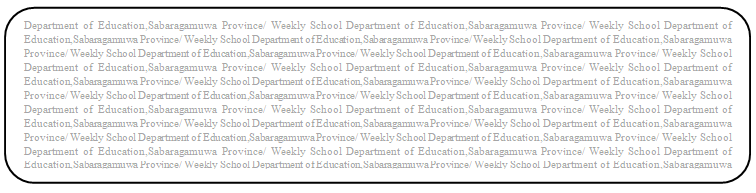 පහත ප්‍රශ්නවලට පිළිතුරු ලියන්න.1. සතර බ්‍රහ්ම විහරණ නම් කරන්න.1................................2...............................3...........................4..........................2. සූත්‍ර පිටකයේ ඛුද්දක නිකායට අයත් ග්‍රන්ථ සංඛ්‍යාව කීයද? .......................................3. පන්සිය පණස් ජාතක පොත් වහන්සේ රචනා කළ යුගය කුමක්ද?.....................................................................................................................................4. වේදේහ රජුගේ පඬිවරු හතර දෙනා නම් කරන්න.1...................................................             2..........................................................3.....................................................           4..........................................................5. ජෛන ආගමික නායකයා කවුද?  ...........................................................................6. සතර ආකාර මරණ ලියා දක්වන්න.1...................................................................  2........................................................3...................................................................  4........................................................7. චතුරාර්ය සත්‍ය නම් කරන්න.1............................................................  2.............................................................. 3............................................................  4..............................................................